Publicado en Barcelona/Santiago de Chile el 28/11/2022 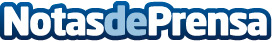 El centro tecnológico Eurecat crea la Fundación Eurecat Latam, enfocada a impulsar la innovación tecnológica en LatinoaméricaEl centro tecnológico Eurecat ha anunciado la creación de la Fundación Eurecat Latam, para el impulso de la transferencia tecnológica y el desarrollo de proyectos de innovación empresarial en Latinoamérica. La Fundación Eurecat Latam reforzará la colaboración que Eurecat mantiene desde hace años con empresas e instituciones de Chile, México, Perú, Colombia y El Salvador, entre otros países, en iniciativas de gran valor tecnológico
Datos de contacto:Comunicación de Eurecat932 381 400 Nota de prensa publicada en: https://www.notasdeprensa.es/el-centro-tecnologico-eurecat-crea-la Categorias: Internacional Cataluña E-Commerce Recursos humanos Innovación Tecnológica http://www.notasdeprensa.es